<Commission>{DEVE}Commissione per lo sviluppo</Commission>DEVE_PV(2019)1202_1PROCESSO VERBALERiunione del 2 dicembre 2019, dalle 15.00 alle 18.30,e del 3 dicembre 2019, dalle 9.00 alle 12.30 e dalle 14.30 alle 18.30BRUXELLESLa riunione ha inizio lunedì 2 dicembre 2019 alle 15.10, sotto la presidenza di Tomas Tobé (presidente).1.	Approvazione dell'ordine del giornoL'ordine del giorno è approvato nella versione che figura nel presente processo verbale.2.	Comunicazioni della presidenzaIl presidente ricorda ai membri che il 1° dicembre ricorre la giornata mondiale per la lotta contro l'AIDS e il 3 dicembre la giornata internazionale delle persone con disabilità.3.	Approvazione di processi verbali di riunione	4 e 5 settembre 2019	PV – PE641.144v01-00Il processo verbale è approvato.4.	Comunicazioni della Commissione europea	DEVE/9/00619Nulla5.	Giornata mondiale per la lotta contro l'AIDS	DEVE/9/01894	Scambio di opinioni con Gunilla Carlsson (vicedirettrice esecutiva di UNAIDS), Sylvia MBaturu (CIVICUS), Marijke Wijnrots (Fondo globale) e Baby Rivona (rete Indonesian Positive Women)Gunilla Carlsson, Sylvia Mbaturu, Marijke Wijnroks e Baby Rivona espongono le proprie presentazioni.Intervengono: György Hölvényi, Udo Bullmann, Martin Horwood, Charles Goerens, Gunilla Carlsson, Sylvia Mbaturu, Marijke Wijnroks, Baby Rivona, Marc Tarabella, Tomas Tobé, Aida Liha Matejčič (DG DEVCO).2 dicembre 2019 alle 16.306.	Adesione delle Isole Salomone all'accordo di partenariato interinale tra la Comunità europea, da una parte, e gli Stati del Pacifico, dall'altra	DEVE/9/00468	***	2019/0099(NLE)	09405/2019 – C9-0010/2019	Approvazione del progetto di parereEmendamenti approvati: 1, 2, 3 e 4. Decisione: il progetto di parere è approvato, come modificato, con 19 voti favorevoli, 4 contrari e 0 astensioni.Intervengono: Caroline Roose comunica alla commissione che Michèle Rivasi non desidera più che le venga assegnato l'incarico di relatrice per parere.7.	Conclusione, a nome dell'Unione europea, del protocollo di attuazione dell'accordo di partenariato nel settore della pesca tra la Repubblica democratica di Sao Tomé e Principe e la Comunità europea	DEVE/9/01196	***	2019/0173(NLE)		Esame del progetto di parereBernhard Zimniok presenta il progetto di parere.Intervengono: Carlos Zorrinho, Caroline Roose, Catherine Chapoux (DG MARE).Decisione: il termine per la presentazione di emendamenti è fissato per il 3 dicembre alle 10.00.2 dicembre 2019, dalle 17.00 alle 18.308.	Sfide attuali e future per gli aiuti umanitari dell'UE	DEVE/9/01895	Scambio di opinioni con Janez Lenarčič, commissario designato per la Gestione delle crisiJanez Lenarčič espone una presentazione.Intervengono: György Hölvényi, Bernhard Zimniok, Marc Tarabella, Martin Horwood, Beata Kempa, Janez Lenarčič, Norbert Neuser, Pierfrancesco Majorino, Ellie Chowns.La riunione, sospesa alle 18.30, riprende martedì 3 dicembre 2019 alle 9.00 sotto la presidenza di Tomas Tobé (presidente).3 dicembre 2019, dalle 9.00 alle 10.00 (a porte chiuse)9.	Riunione dei coordinatori* * *3 dicembre 2019, dalle 10.00 alle 11.3010.	Sfide relative alle restrizioni degli interventi umanitari: la situazione nella Nigeria nordorientale	DEVE/9/01918	Scambio di opinioni con Medici senza frontiere e Action Against HungerInmaculada Vázquez (Medici senza frontiere) e Isabelle Moussard Carlsen (Action Against Hunger) espongono le proprie presentazioni.Intervengono: Norbert Neuser, Miguel Urbán Crespo, Martin Horwood, Inmaculada Vázquez, Isabelle Moussard Carlsen, Pierrette Herzberger-Fofana, Tomas Tobé.11.	Delegazione ad hoc della commissione per lo sviluppo in Etiopia, dal 29 al 31 ottobre 2019	DEVE/9/01897	Presentazione del resoconto di missione a cura di Tomas Tobé, presidente della delegazioneTomas Tobé espone una presentazione.Intervengono: György Hölvényi, Norbert Neuser, Pierrette Herzberger-Fofana, Martin Horwood, Tomas Tobé, Michelle Labeeu (DG ECHO), Anna Ropers-Bergeot (DG ECHO), Loic Defay (EEAS), Grum Abay Teshome (ambasciata di Etiopia).3 dicembre 2019, dalle 11.30 alle 12.30Congiuntamente alla sottocommissione per i diritti dell'uomo12.	Promozione della prevenzione, della protezione e di soluzioni per gli sfollati interni	DEVE/9/01919Scambio di opinioni con Cecilia Jiménez-Damary, relatrice speciale delle Nazioni Unite per i diritti degli sfollati interniTomas Tobé e Maria Arena formulano alcune osservazioni introduttive.Cecilia Jiménez-Damary espone una presentazione.Intervengono: Mónica Silvana González, Pierrette Herzberger-Fofana, Maria Arena, Shaffaq Mohammed, Tomas Tobé, Leonor Nieto Léon (DG ECHO), Cecilia Jiménez-Damary.La riunione, sospesa alle 12.23, riprende martedì 3 dicembre 2019 alle 14.38 sotto la presidenza di Tomas Tobé (presidente).13.	Protocollo di attuazione dell'accordo di partenariato nel settore della pesca tra la Comunità europea e la Repubblica di Guinea-Bissau (2019-2024)	DEVE/9/00463	***	2019/0090(NLE)	08928/2019 – C9-0011/2019	Approvazione del progetto di parereDecisione: il progetto di parere è approvato, senza modifiche, con 21 voti favorevoli, 2 contrari e 0 astensioni.14.	Protocollo di attuazione dell'accordo di partenariato nel settore della pesca tra la Comunità europea e la Repubblica di Guinea-Bissau (2019-2024)	DEVE/9/01649		2019/0090M(NLE)		Approvazione del progetto di parereEmendamenti approvati:  COM da 1 a 4, 1, 4, 10, 11, 13, da 16 a 18. Emendamenti decaduti:  2, 3, 5, 6, da 7 a 9, 12, 14, 7, 15, da 19 a 21.Decisione: il progetto di parere è approvato, come modificato, con 21 voti favorevoli, 2 contrari e 1 astensione.15.	Conclusione del protocollo di attuazione dell'accordo di partenariato nel settore della pesca tra la Comunità europea e la Repubblica del Capo Verde (2019-2024)	DEVE/9/00457	***	2019/0078(NLE)	08662/2019 – C9-0004/2019	Approvazione del progetto di parereDecisione: il progetto di parere è approvato, senza modifiche, con 22 voti favorevoli, 2 contrari e 0 astensioni.	Conclusione del protocollo di attuazione dell'accordo di partenariato nel settore della pesca tra la Comunità europea e la Repubblica del Capo Verde (2019-2024)	DEVE/9/01500		2019/0078M(NLE)		Approvazione del progetto di parereEmendamenti approvati: da 1 a 3, COMP 1, 9, COM 2, 13, COM 3, da 17 a 20, COM 4, 23.Emendamenti respinti: 8.Emendamenti decaduti: da 4 a 7, da 10 a 12, da 14 a 16, 21, 22.Decisione: il progetto di parere è approvato, come modificato, con 22 voti favorevoli, 2 contrari e 0 astensioni.17.	Conclusione dell'accordo di libero scambio tra l'Unione europea e la Repubblica socialista del Vietnam	DEVE/9/00394	***	2018/0356(NLE)	06050/2019 – C9-0023/2019	Approvazione del progetto di parereEmendamenti respinti: 1 e 3.Emendamenti ritirati: 2.Decisione: il progetto di parere è approvato con 11 voti favorevoli, 7 contrari e 6 astensioni.18.	Conclusione dell'accordo di libero scambio tra l'Unione europea e la Repubblica socialista del Vietnam	DEVE/9/01328		2018/0356M(NLE)		Approvazione del progetto di parereEmendamenti approvati: da 1 a 3, COMP 1, 9, 10, COMP 2, COMP 3, 21, COMP 4, 27, 29, 30, 34 (prima parte), 36.Emendamenti respinti: Emendamenti decaduti: da 4 a 8, da 11 a 20, da 22 a 26, 28, da 31 a 33, 34 (seconda parte), 35.Decisione: il progetto di parere è approvato, come modificato, con 14 voti favorevoli, 6 contrari e 4 astensioni.19.	Accordo sulla protezione degli investimenti tra l'Unione europea e i suoi Stati membri, da una parte, e la Repubblica socialista del Vietnam, dall'altra	DEVE/9/00392	***	2018/0358(NLE)	05931/2019 – C9-0020/2019	Approvazione del progetto di parereEmendamenti respinti: 1 e 3.Emendamenti ritirati: 2.Decisione: il progetto di parere è approvato con 11 voti favorevoli, 7 contrari e 6 astensioni.20.	Accordo sulla protezione degli investimenti tra l'Unione europea e i suoi Stati membri, da una parte, e la Repubblica socialista del Vietnam, dall'altra	DEVE/9/01329		2018/0358M(NLE)		Approvazione del progetto di parereEmendamenti approvati: 2, 7 (prima parte), 8, 13, 15, 17.Emendamenti respinti: 1, 3, 5, 6, 7 (seconda parte), 12, 14, 16.Emendamenti decaduti: 4, 9, 10, 11.Decisione: il progetto di parere è approvato, come modificato, con 17 voti favorevoli, 7 contrari e 0 astensioni.21.	Conclusione, a nome dell'Unione europea, del protocollo di attuazione dell'accordo di partenariato nel settore della pesca tra la Repubblica democratica di Sao Tomé e Principe e la Comunità europea	DEVE/9/01196	***	2019/0173(NLE)		Approvazione del progetto di parereDecisione: il progetto di parere è approvato, come modificato, con 22 voti favorevoli, 1 contrario e 2 astensioni.3 dicembre 2019, dalle 15.00 alle 17.3022.	Sostegno al bilancio - risultati e via da seguire	DEVE/9/01896	Scambio di opinioni con la CommissioneErica Gerresten (DG DEVCO) espone una presentazione.Intervengono: Hildegard Bentele, Martin Horwood, Dominique Bilde, Erica Gerresten, Charles Goerens.Discussione congiunta dei punti 23 e 2423.	Discarico 2018: Bilancio generale dell'UE - Commissione europea	DEVE/9/01025		2019/2055(DEC)	COM(2019)0316[01] – C9-0050/2019	Esame del progetto di parere	Termine per la presentazione di emendamenti: 4 dicembre 2019 alle 16.0024.	Discarico 2018: Bilancio generale dell'UE - 8°, 9°, 10° e 11° FES	DEVE/9/00873		2019/2065(DEC)	COM(2019)0317 – C9-0060/2019	Esame del progetto di parere	Termine per la presentazione di emendamenti: 4 dicembre 2019, alle 16.00Charles Goerens presenta i due progetti di parere.Intervengono: Hildegard Bentele, Michèle Rivasi, Emmanouil Papaioannou (DG DEVCO), Charles Goerens.Decisione: il termine per la presentazione di emendamenti è fissato al 4 dicembre alle 16.00.3 dicembre 2019, dalle 16.30 alle 17.30 (a porte chiuse)25.	Conclusioni del Consiglio "Affari esteri/Sviluppo" del 25 novembre 2019	DEVE/9/01921	Scambio di opinioni con Christian Leffler, vicesegretario generale del SEAEChristian Leffler espone una presentazione. Intervengono: Charles Goerens, Tomas Tobé, Christian Leffler.26.	Tempo delle interrogazioniNulla27.	VarieNulla28.	Prossime riunioni	22 gennaio 2020, dalle 9.00 alle 12.30 e dalle 14.30 alle 18.30 (Bruxelles)	23 gennaio 2020, dalle 9.00 alle 12.30 (Bruxelles)La riunione termina alle 17.38.Esito delle votazioni per appello nominaleIndice1.	Adesione delle Isole Salomone all'accordo di partenariato interinale tra la Comunità europea, da una parte, e gli Stati del Pacifico, dall'altra	121.1.	Votazione finale	112.	Protocollo di attuazione dell'accordo di partenariato nel settore della pesca tra la Comunità europea e la Repubblica di Guinea-Bissau (2019-2024)	112.1.	Votazione finale	113.	Protocollo di attuazione dell'accordo di partenariato nel settore della pesca tra la Comunità europea e la Repubblica di Guinea-Bissau (2019-2024) (approvazione)	123.1.	Votazione finale	124.	Conclusione del protocollo di attuazione dell'accordo di partenariato nel settore della pesca tra la Comunità europea e la Repubblica del Capo Verde (2019-2024) (mozione)	124.1.	Votazione finale	135.	Conclusione del protocollo di attuazione dell'accordo di partenariato nel settore della pesca tra la Comunità europea e la Repubblica del Capo Verde (2019-2024)	135.1.	Votazione finale	136.	Conclusione dell'accordo di libero scambio tra l'Unione europea e la Repubblica socialista del Vietnam	146.1.	Votazione finale	147.	Conclusione dell'accordo di libero scambio tra l'Unione europea e la Repubblica socialista del Vietnam	147.1.	Votazione finale	148.	Accordo sulla protezione degli investimenti tra l'Unione europea e i suoi Stati membri, da una parte, e la Repubblica socialista del Vietnam, dall'altra	158.1.	Votazione finale	159.	Investment Protection Agreement between the European Union and its Member States, of the one part, and the Socialist Republic of Viet Nam, of the other part	169.1.	Votazione finale	1610.	Conclusione, a nome dell'Unione europea, del protocollo di attuazione dell'accordo di partenariato nel settore della pesca tra la Repubblica democratica di Sao Tomé e Principe e la Comunità europea	1610.1.	Votazione finale	16Legenda:+	:	favorevoli-	:	contrari0	:	astenuti1.	Adesione delle Isole Salomone all'accordo di partenariato interinale tra la Comunità europea, da una parte, e gli Stati del Pacifico, dall'altra1.1.	Votazione finale2.	Protocollo di attuazione dell'accordo di partenariato nel settore della pesca tra la Comunità europea e la Repubblica di Guinea-Bissau (2019-2024)2.1.	Votazione finale3.	Protocollo di attuazione dell'accordo di partenariato nel settore della pesca tra la Comunità europea e la Repubblica di Guinea-Bissau (2019-2024) (approvazione)3.1.	Votazione finale4.	Conclusione del protocollo di attuazione dell'accordo di partenariato nel settore della pesca tra la Comunità europea e la Repubblica del Capo Verde (2019-2024) (mozione)4.1.	Votazione finale5.	Conclusione del protocollo di attuazione dell'accordo di partenariato nel settore della pesca tra la Comunità europea e la Repubblica del Capo Verde (2019-2024)5.1.	Votazione finale6.	Conclusione dell'accordo di libero scambio tra l'Unione europea e la Repubblica socialista del Vietnam6.1.	Votazione finale7.	Conclusione dell'accordo di libero scambio tra l'Unione europea e la Repubblica socialista del Vietnam7.1.	Votazione finale8.	Accordo sulla protezione degli investimenti tra l'Unione europea e i suoi Stati membri, da una parte, e la Repubblica socialista del Vietnam, dall'altra8.1.	Votazione finale	9.	Investment Protection Agreement between the European Union and its Member States, of the one part, and the Socialist Republic of Viet Nam, of the other part9.1.	Votazione finale10.	Conclusione, a nome dell'Unione europea, del protocollo di attuazione dell'accordo di partenariato nel settore della pesca tra la Repubblica democratica di Sao Tomé e Principe e la Comunità europea10.1.	Votazione finaleПРИСЪСТВЕН ЛИСТ/LISTA DE ASISTENCIA/PREZENČNÍ LISTINA/DELTAGERLISTE/ ANWESENHEITSLISTE/KOHALOLIJATE NIMEKIRI/ΚΑΤΑΣΤΑΣΗ ΠΑΡΟΝΤΩΝ/RECORD OF ATTENDANCE/ LISTE DE PRÉSENCE/POPIS NAZOČNIH/ELENCO DI PRESENZA/APMEKLĒJUMU REĢISTRS/DALYVIŲ SĄRAŠAS/ JELENLÉTI ÍV/REĠISTRU TA' ATTENDENZA/PRESENTIELIJST/LISTA OBECNOŚCI/LISTA DE PRESENÇAS/ LISTĂ DE PREZENŢĂ/PREZENČNÁ LISTINA/SEZNAM NAVZOČIH/LÄSNÄOLOLISTA/NÄRVAROLISTAПрисъствал на/Presente el/Přítomný dne/Til stede den/Anwesend am/Viibis(id) kohal/Παρών στις/Present on/Présent le/Nazočni dana/Presente il/Piedalījās/ Dalyvauja/Jelen volt/Preżenti fi/Aanwezig op/Obecny dnia/Presente em/Prezent/Prítomný dňa/Navzoči dne/Läsnä/Närvarande den:(1)	2.12.2019(2)	5.12.2019* 	(P)	=	Председател/Presidente/Předseda/Formand/Vorsitzender/Esimees/Πρόεδρος/Chair/Président/Predsjednik/Priekšsēdētājs/ Pirmininkas/Elnök/'Chairman'/Voorzitter/Przewodniczący/Preşedinte/Predseda/Predsednik/Puheenjohtaja/Ordförande	(VP) =	Заместник-председател/Vicepresidente/Místopředseda/Næstformand/Stellvertretender Vorsitzender/Aseesimees/Αντιπρόεδρος/ Vice-Chair/Potpredsjednik/Vice-Président/Potpredsjednik/Priekšsēdētāja vietnieks/Pirmininko pavaduotojas/Alelnök/ Viċi 'Chairman'/Ondervoorzitter/Wiceprzewodniczący/Vice-Presidente/Vicepreşedinte/Podpredseda/Podpredsednik/ Varapuheenjohtaja/Vice ordförande	(M)	=	Член/Miembro/Člen/Medlem./Mitglied/Parlamendiliige/Βουλευτής/Member/Membre/Član/Membro/Deputāts/Narys/Képviselő/ Membru/Lid/Członek/Membro/Membru/Člen/Poslanec/Jäsen/Ledamot	(F)	=	Длъжностно лице/Funcionario/Úředník/Tjenestemand/Beamter/Ametnik/Υπάλληλος/Official/Fonctionnaire/Dužnosnik/ Funzionario/Ierēdnis/Pareigūnas/Tisztviselő/Uffiċjal/Ambtenaar/Urzędnik/Funcionário/Funcţionar/Úradník/Uradnik/Virkamies/ TjänstemanParlamento europeo2019-2024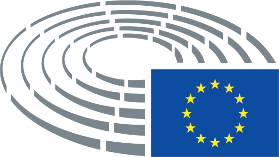  Relatrice per parere: Relatrice per parere: Relatrice per parere: Relatrice per parere:Michèle Rivasi (Verts/ALE)Michèle Rivasi (Verts/ALE)PA – PE642.995v02-00 Merito: Merito: Merito: Merito:INTA – André Rougé (ID)PR – PE642.904v02-00
AM – PE643.212v01-00Relatore per parere:Relatore per parere:Relatore per parere:Relatore per parere:Bernhard Zimniok (ID)Bernhard Zimniok (ID)PA – PE644.723v01-00Merito:Merito:Merito:Merito:PECH – Nuno Melo (PPE)PR – PE643.145v01-00Relatrice per parere:Relatrice per parere:Relatrice per parere:Relatrice per parere:Caroline Roose (Verts/ALE)Caroline Roose (Verts/ALE)PA – PE642.950v01-00Merito:Merito:Merito:Merito:PECH – João Ferreira (GUE/NGL)PR – PE641.178v01-00 Relatrice per parere: Relatrice per parere: Relatrice per parere: Relatrice per parere:Caroline Roose (Verts/ALE)Caroline Roose (Verts/ALE)PA – PE642.937v03-00
AM – PE643.222v01-00   Merito:   Merito:   Merito:   Merito:PECH – João Ferreira (GUE/NGL)PR – PE642.938v01-00
AM – PE644.740v01-00Relatrice per parere:Relatrice per parere:Relatrice per parere:Relatrice per parere:Catherine Chabaud (Renew)Catherine Chabaud (Renew)PA – PE641.364v01-00Merito:Merito:Merito:Merito:PECH – Cláudia Monteiro de Aguiar
(PPE)PR – PE641.408v01-00   Relatrice per parere:   Relatrice per parere:   Relatrice per parere:   Relatrice per parere:Catherine Chabaud (Renew)Catherine Chabaud (Renew)PA – PE642.934v02-00
AM – PE643.220v01-00   Merito:   Merito:   Merito:   Merito:PECH – Cláudia Monteiro de Aguiar
(PPE)PR – PE643.077v01-00   Relatore per parere:   Relatore per parere:   Relatore per parere:   Relatore per parere:Tomas Tobé (PPE)Tomas Tobé (PPE)PA – PE641.172v01-00
AM – PE641.396v01-00   Merito:   Merito:   Merito:   Merito:INTA – Jan Zahradil (ECR)PR – PE642.857v01-00
AM – PE643.172v01-00 Relatore per parere: Relatore per parere: Relatore per parere: Relatore per parere:Tomas Tobé (PPE)Tomas Tobé (PPE)PA – PE641.208v01-00
AM – PE641.386v01-00 Merito: Merito: Merito: Merito:INTA – Jan Zahradil (ECR)PR – PE642.858v01-00
AM – PE643.175v02-00   Relatore per parere:   Relatore per parere:   Relatore per parere:   Relatore per parere:Tomas Tobé (PPE)Tomas Tobé (PPE)PA – PE641.171v01-00
AM – PE641.397v01-00   Merito:   Merito:   Merito:   Merito:INTA – Jan Zahradil (ECR)PR – PE642.860v01-00
AM – PE643.173v01-00 Relatore per parere: Relatore per parere: Relatore per parere: Relatore per parere:Tomas Tobé (PPE)Tomas Tobé (PPE)PA – PE641.207v01-00
AM – PE641.387v01-00   Merito:   Merito:   Merito:   Merito:INTA – Jan Zahradil (ECR)PR – PE642.888v01-00
AM – PE643.174v02-00 Relatore per parere: Relatore per parere: Relatore per parere: Relatore per parere:Bernhard Zimniok (ID)Bernhard Zimniok (ID)PA – PE644.723v01-00 Merito: Merito: Merito: Merito:PECH – Nuno Melo (PPE)PR – PE643.145v01-00 Relatore per parere: Relatore per parere: Relatore per parere: Relatore per parere:Charles Goerens (Renew)Charles Goerens (Renew)PA – PE643.137v01-00 Merito: Merito: Merito: Merito:CONT – Monika Hohlmeier (PPE) Relatore per parere: Relatore per parere: Relatore per parere: Relatore per parere:Charles Goerens (Renew)Charles Goerens (Renew)PA – PE643.144v01-00 Merito: Merito: Merito: Merito:CONT – Michèle Rivasi (Verts/ALE)19+ECRRyszard Czarnecki, Beata Kempa IDValentino Grant, Bernhard ZimniokPPEGyörgy Hölvényi, Aušra Maldeikienė, Marlene Mortler, Tomas Tobé, Angelika WinzigRENEWCharles Goerens, Martin Horwood, Shaffaq Mohammed, Chrysoula ZacharopoulouS&DUdo Bullmann, Pierfrancesco Majorino, Norbert Neuser, Rory Palmer, Marc TarabellaVERTS/ALEPierrette Herzberger-Fofana4-GUE/NGL Miguel Urbán Crespo IDDominique BildeVERTS/ALEEllie Chowns, Caroline Roose0021+ECRBeata KempaIDAlexandra Basso, Bernhard ZimniokPPEHildegard Bentele, György Hölvényi, Rasa Juknevičienė, Lukas Mandl, Marlene Mortler,Tomas TobéRENEWStéphane Bijoux, Charles Goerens, Martin Horwood, Chrysoula ZacharopoulouS&DPierfrancesco Majorino, Norbert Neuser, Rory Palmer, Marc Tarabella, Carlos ZorrinhoVerts/ALEPierrette Herzberger-Fofana, Michèle Rivasi, Caroline Roose2-IDDominique BildeNILouis Stedman-Bryce0021+ECRBeata KempaGUE/NGLMiguel Urbán CrespoIDBernhard ZimniokPPEHildegard Bentele, György Hölvényi, Rasa Juknevičienė, Lukas Mandl, Marlene Mortler, Tomas TobéRENEWStéphane Bijoux, Charles Goerens, Martin Horwood, Chrysoula ZacharopoulouS&DMónica Silvana González, Pierfrancesco Majorino, Norbert Neuser, Marc Tarabella, Carlos ZorrinhoVERTS/ALEPierrette Herzberger-Fofana, Michèle Rivasi, Caroline Roose2-IDDominique BildeNILouis Stedman-Bryce10IDAlessandra Basso22+ECRBeata KempaGUE/NGLMiguel Urbán CrespoIDAlessandra Basso, Bernhard ZimniokPPEHildegard Bentele, György Hölvényi, Rasa Juknevičienė, Lukas Mandl, Marlene Mortler, Tomas TobéRENEWStéphane Bijoux, Charles Goerens, Martin Horwood, Chrysoula ZacharopoulouS&DMónica Silvana González, Pierfrancesco Majorino, Norbert Neuser, Marc Tarabella, Carlos ZorrinhoVERTS/ALEPierrette Herzberger-Fofana, Michèle Rivasi, Caroline Roose2-IDDominique BildeNILouis Stedman-Bryce0022+ECRBeata KempaGUE/NGLMiguel Urbán CrespoIDAlessandra Basso, Bernhard ZimniokPPEHildegard Bentele, György Hölvényi, Rasa Juknevičienė, Lukas Mandl, Marlene Mortler, Tomas TobéRenewStéphane Bijoux, Charles Goerens, Martin Horwood, Chrysoula ZacharopoulouS&DMónica Silvana González, Pierfrancesco Majorino, Norbert Neuser, Marc Tarabella, Carlos ZorrinhoVERTS/ALEPierrette Herzberger-Fofana, Michèle Rivasi, Caroline Roose2-IDDominique BildeNILouis Stedman-Bryce011+ECRBeata KempaIDBernhard ZimniokPPEHildegard Bentele, György Hölvényi, Rasa Juknevičienė, Lukas Mandl, Marlene Mortler, Tomas TobéRENEWStéphane Bijoux, Charles Goerens, Chrysoula Zacharopoulou7-GUE/NGLMiguel Urbán CrespoIDAlessandra Basso, Dominique BildeNILouis Stedman-BryceVERTS/ALEPierrette Herzberger-Fofana, Michèle Rivasi, Caroline Roose60RENEWMartin HorwoodS&DMónica Silvana González, Pierfrancesco Majorino, Norbert Neuser, Marc Tarabella, Patrizia Toia14+ECRBeata KempaGUE/NGLMiguel Urbán CrespoIDBernhard ZimniokPPEHildegard Bentele, György Hölvényi, Rasa Juknevičienė, Lukas Mandl, Marlene Mortler, Tomas TobéRENEWStéphane Bijoux, Charles Goerens, Chrysoula ZacharopoulouS&DMónica Silvana González, Norbert Neuser6-IDAlessandra Basso, Dominique BildeNILouis Stedman-BryceVERTS/ALEPierrette Herzberger-Fofana, Michèle Rivasi, Caroline Roose40S&DPierfrancesco Majorino, Marc Tarabella, Patrizia ToiaRENEWMartin Horwood11+ECRBeata KempaIDBernhard ZimniokPPEHildegard Bentele, György Hölvényi, Rasa Juknevičienė, Lukas Mandl, Marlene Mortler, Tomas TobéRENEWStéphane Bijoux, Charles Goerens, Chrysoula Zacharopoulou7-GUE/NGLMiguel Urbán CrespoIDAlessandra Basso, Dominique BildeNILouis Stedman-BryceVERTS/ALEPierrette Herzberger-Fofana, Michèle Rivasi, Caroline Roose60RENEWMartin HorwoodS&DMónica Silvana González, Pierfrancesco Majorino, Norbert Neuser, Marc Tarabella, Patrizia Toia17+ECRBeata KempaIDBernhard ZimniokPPEHildegard Bentele, György Hölvényi, Rasa Juknevičienė, Lukas Mandl, Marlene Mortler, Tomas TobéRENEWStéphane Bijoux, Charles Goerens, Martin Horwood, Chrysoula ZacharopoulouS&DMónica Silvana González, Pierfrancesco Majorino, Norbert Neuser, Marc Tarabella, Patrizia Toia7-GUE/NGLMiguel Urbán CrespoIDAlessandra Basso, Dominique BildeNILouis Stedman-BryceVERTS/ALEPierrette Herzberger-Fofana, Michèle Rivasi, Caroline Roose0022+ECRBeata KempaIDAlexandra Basso, Bernhard Zimniok, Dominique BildePPEHildegard Bentele, György Hölvényi, Rasa Juknevičienė, Lukas Mandl, Marlene Mortler, Tomas TobéRENEWStéphane Bijoux, Charles Goerens, Martin Horwood, Chrysoula ZacharopoulouS&DPierfrancesco Majorino, Norbert Neuser, Rory Palmer, Marc Tarabella, Carlos ZorrinhoVerts/ALEPierrette Herzberger-Fofana, Michèle Rivasi, Caroline Roose1-NILouis Stedman-Bryce20S&DPatrizia ToiaGUE/NGLMiguel Urbán CrespoБюро/Mesa/Předsednictvo/Formandskabet/Vorstand/Juhatus/Προεδρείο/Bureau/Predsjedništvo/Ufficio di presidenza/Prezidijs/ Biuras/Elnökség/Prezydium/Birou/Predsedníctvo/Predsedstvo/Puheenjohtajisto/Presidiet (*)Tomas Tobé (Chair) (1,2), Pierrette Herzberger-Fofana (1st VC) (1,2), Norbert Neuser (2nd VC) (1,2)Chrysoula Zacharopoulou (3rd VC) (1,2)Членове/Diputados/Poslanci/Medlemmer/Mitglieder/Parlamendiliikmed/Βουλευτές/Members/Députés/Zastupnici/Deputati/Deputāti/ Nariai/Képviselõk/Membri/Leden/Posłowie/Deputados/Deputaţi/Jäsenet/LedamöterHildegard Bentele(2), Dominique Bilde(1.2), Udo Bullmann(1), Ryszard Czarnecki(1), Charles Goerens(1.2), Mónica Silvana González(2), Martin Horwood(1.2), György Hölvényi)(1,2), Rasa Juknevičienė(2), Beata Kempa(1.2), Pierfrancesco Majorino(1.2), Lukas Mandl(2), Michèle Rivasi(2), Louis Stedman-Bryce(2), Marc Tarabella(1.2), Miguel Urbán Crespo(1.2), Bernhard Zimniok(1.2)Заместници/Suplentes/Náhradníci/Stedfortrædere/Stellvertreter/Asendusliikmed/Αναπληρωτές/Substitutes/Suppléants/Zamjenici/ Supplenti/Aizstājēji/Pavaduojantysnariai/Póttagok/Sostituti/Plaatsvervangers/Zastępcy/Membros suplentes/Supleanţi/Náhradníci/ Namestniki/Varajäsenet/SuppleanterAlessandra Basso(2), Stéphane Bijoux(2), Ellie Chowns(1), Valentino Grant(1), Shaffaq Mohammed(1.2), Marlene Mortler(1.2), Rory Palmer(1), Caroline Roose(1.2), Patrizia Toia(2), Carlos Zorrinho(1.2)200 (2)200 (2)Aušra Maldeikienė, Angelika WinzigAušra Maldeikienė, Angelika Winzig206 (3)206 (3)Leopoldo López Gil, Maria Arena, Phil Bennion, Nacho Sánchez Amor, Isabel Santos, Stelios KympouropoulosLeopoldo López Gil, Maria Arena, Phil Bennion, Nacho Sánchez Amor, Isabel Santos, Stelios Kympouropoulos56 (8) (Точка от дневния ред/Punto del orden del día/Bod pořadu jednání (OJ)/Punkt på dagsordenen/Tagesordnungspunkt/ Päevakorra punkt/Σημείο της ημερήσιας διάταξης/Agenda item/Point OJ/Točka dnevnog reda/Punto all'ordine del giorno/Darba kārtības punkts/Darbotvarkės punktas/Napirendi pont/Punt Aġenda/Agendapunt/Punkt porządku dziennego/Ponto OD/Punct de pe ordinea de zi/Bod programu schôdze/Točka UL/Esityslistan kohta/Punkt på föredragningslistan)56 (8) (Точка от дневния ред/Punto del orden del día/Bod pořadu jednání (OJ)/Punkt på dagsordenen/Tagesordnungspunkt/ Päevakorra punkt/Σημείο της ημερήσιας διάταξης/Agenda item/Point OJ/Točka dnevnog reda/Punto all'ordine del giorno/Darba kārtības punkts/Darbotvarkės punktas/Napirendi pont/Punt Aġenda/Agendapunt/Punkt porządku dziennego/Ponto OD/Punct de pe ordinea de zi/Bod programu schôdze/Točka UL/Esityslistan kohta/Punkt på föredragningslistan)Наблюдатели/Observadores/Pozorovatelé/Observatører/Beobachter/Vaatlejad/Παρατηρητές/Observers/Observateurs/Promatrači/ Osservatori/Novērotāji/Stebėtojai/Megfigyelők/Osservaturi/Waarnemers/Obserwatorzy/Observadores/Observatori/Pozorovatelia/ Opazovalci/Tarkkailijat/ObservatörerПо покана на председателя/Por invitación del presidente/Na pozvání předsedy/Efter indbydelse fra formanden/Auf Einladung des Vorsitzenden/Esimehe kutsel/Με πρόσκληση του Προέδρου/At the invitation of the Chair/Sur l’invitation du président/ Na poziv predsjednika/Su invito del presidente/Pēc priekšsēdētāja uzaicinājuma/Pirmininkui pakvietus/Az elnök meghívására/ Fuq stedina taċ-'Chairman'/Op uitnodiging van de voorzitter/Na zaproszenie Przewodniczącego/A convite do Presidente/La invitaţia preşedintelui/ Na pozvanie predsedu/Na povabilo predsednika/Puheenjohtajan kutsusta/På ordförandens inbjudanGunilla Carlsson, Deputy Executive Director of UNAIDSSylvia Mbaturu (CIVIUS)Marijke Wijnroks (Global Fund)Baby Rivona (Indonesian Positive Women Network)Immaculada Vazquez (Médecins sans Frontières)Isabelle Moussard Carlsen (Action Against Hunger)Cecilia Jiménez Damary (United Nations Special Rapporteur on the rights of IDPs)Съвет/Consejo/Rada/Rådet/Rat/Nõukogu/Συμβούλιο/Council/Conseil/Vijeće/Consiglio/Padome/Taryba/Tanács/Kunsill/Raad/ Conselho/Consiliu/Svet/Neuvosto/Rådet (*)Съвет/Consejo/Rada/Rådet/Rat/Nõukogu/Συμβούλιο/Council/Conseil/Vijeće/Consiglio/Padome/Taryba/Tanács/Kunsill/Raad/ Conselho/Consiliu/Svet/Neuvosto/Rådet (*)Комисия/Comisión/Komise/Kommissionen/Kommission/Komisjon/Επιτροπή/Commission/Komisija/Commissione/Bizottság/ Kummissjoni/Commissie/Komisja/Comissão/Comisie/Komisia/Komissio/Kommissionen (*)Комисия/Comisión/Komise/Kommissionen/Kommission/Komisjon/Επιτροπή/Commission/Komisija/Commissione/Bizottság/ Kummissjoni/Commissie/Komisja/Comissão/Comisie/Komisia/Komissio/Kommissionen (*)Janez Lenarčič, Manuel Couffignal, Aida Liha Matejiček, Ilieva Silvina, Emmanouil-Georgios Papaioannou, Vincenzo Greco, Alice Soukupova, Leonor Nieto Leon, Renaud Savignat, Michelle Labeeu, Erica GerrestenJanez Lenarčič, Manuel Couffignal, Aida Liha Matejiček, Ilieva Silvina, Emmanouil-Georgios Papaioannou, Vincenzo Greco, Alice Soukupova, Leonor Nieto Leon, Renaud Savignat, Michelle Labeeu, Erica GerrestenДруги институции и органи/Otras instituciones y organismos/Ostatní orgány a instituce/Andre institutioner og organer/Andere Organe und Einrichtungen/Muud institutsioonid ja organid/Λοιπά θεσμικά όργανα και οργανισμοί/Other institutions and bodies/Autres institutions et organes/Druge institucije i tijela/Altre istituzioni e altri organi/Citas iestādes un struktūras/Kitos institucijos ir įstaigos/ Más intézmények és szervek/Istituzzjonijiet u korpi oħra/Andere instellingen en organen/Inne instytucje i organy/Outras instituições e outros órgãos/Alte instituții și organe/Iné inštitúcie a orgány/Muut toimielimet ja elimet/Andra institutioner och organДруги институции и органи/Otras instituciones y organismos/Ostatní orgány a instituce/Andre institutioner og organer/Andere Organe und Einrichtungen/Muud institutsioonid ja organid/Λοιπά θεσμικά όργανα και οργανισμοί/Other institutions and bodies/Autres institutions et organes/Druge institucije i tijela/Altre istituzioni e altri organi/Citas iestādes un struktūras/Kitos institucijos ir įstaigos/ Más intézmények és szervek/Istituzzjonijiet u korpi oħra/Andere instellingen en organen/Inne instytucje i organy/Outras instituições e outros órgãos/Alte instituții și organe/Iné inštitúcie a orgány/Muut toimielimet ja elimet/Andra institutioner och organEEASUNHCRR. Daerr, B. Spanier, B. Robinet, C. Leffler, L. DefayeRaf RosveldsДруги участници/Otros participantes/Ostatní účastníci/Endvidere deltog/Andere Teilnehmer/Muud osalejad/Επίσης παρόντες/Other participants/Autres participants/Drugi sudionici/Altri partecipanti/Citi klātesošie/Kiti dalyviai/Más résztvevők/Parteċipanti ohra/Andere aanwezigen/Inni uczestnicy/Outros participantes/Alţi participanţi/Iní účastníci/Drugi udeleženci/Muut osallistujat/Övriga deltagareGrum Abay Teshome (Ambassador of Ethiopia in Brussels) Секретариат на политическите групи/Secretaría de los Grupos políticos/Sekretariát politických skupin/Gruppernes sekretariat/ Sekretariat der Fraktionen/Fraktsioonide sekretariaat/Γραμματεία των Πολιτικών Ομάδων/Secretariats of political groups/Secrétariat des groupes politiques/Tajništva klubova zastupnika/Segreteria gruppi politici/Politisko grupu sekretariāts/Frakcijų sekretoriai/ Képviselőcsoportok titkársága/Segretarjat gruppi politiċi/Fractiesecretariaten/Sekretariat Grup Politycznych/Secretariado dos grupos políticos/Secretariate grupuri politice/Sekretariát politických skupín/Sekretariat političnih skupin/Poliittisten ryhmien sihteeristöt/ De politiska gruppernas sekretariatСекретариат на политическите групи/Secretaría de los Grupos políticos/Sekretariát politických skupin/Gruppernes sekretariat/ Sekretariat der Fraktionen/Fraktsioonide sekretariaat/Γραμματεία των Πολιτικών Ομάδων/Secretariats of political groups/Secrétariat des groupes politiques/Tajništva klubova zastupnika/Segreteria gruppi politici/Politisko grupu sekretariāts/Frakcijų sekretoriai/ Képviselőcsoportok titkársága/Segretarjat gruppi politiċi/Fractiesecretariaten/Sekretariat Grup Politycznych/Secretariado dos grupos políticos/Secretariate grupuri politice/Sekretariát politických skupín/Sekretariat političnih skupin/Poliittisten ryhmien sihteeristöt/ De politiska gruppernas sekretariatPPES&DRenewVerts/ALEIDECRGUE/NGLNIKraft, Solofoson, Piret, Burke, Vincent, ConstantinaGonzales del Pino, Mutafchieva, Dunsmore, Jelavic-Cicic, Gieskes, Abdi, Tua, BatailleTrauffler, Vitkauskaite, Van CauwenberghTrépantHusserCepova, Machaj-Branchu, Michalkiewicz, IngalaergAmato, Orozco DopicoPommierКабинет на председателя/Gabinete del Presidente/Kancelář předsedy/Formandens Kabinet/Kabinett des Präsidenten/Presidendi kantselei/Γραφείο του Προέδρου/President's Office/Cabinet du Président/Ured predsjednika/Gabinetto del Presidente/Priekšsēdētāja kabinets/Pirmininko kabinetas/Elnöki hivatal/Kabinett tal-President/Kabinet van de Voorzitter/Gabinet Przewodniczącego/Gabinete do Presidente/Cabinet Preşedinte/Kancelária predsedu/Urad predsednika/Puhemiehen kabinetti/Talmannens kansliКабинет на председателя/Gabinete del Presidente/Kancelář předsedy/Formandens Kabinet/Kabinett des Präsidenten/Presidendi kantselei/Γραφείο του Προέδρου/President's Office/Cabinet du Président/Ured predsjednika/Gabinetto del Presidente/Priekšsēdētāja kabinets/Pirmininko kabinetas/Elnöki hivatal/Kabinett tal-President/Kabinet van de Voorzitter/Gabinet Przewodniczącego/Gabinete do Presidente/Cabinet Preşedinte/Kancelária predsedu/Urad predsednika/Puhemiehen kabinetti/Talmannens kansliКабинет на генералния секретар/Gabinete del Secretario General/Kancelář generálního tajemníka/Generalsekretærens Kabinet/ Kabinett des Generalsekretärs/Peasekretäri büroo/Γραφείο του Γενικού Γραμματέα/Secretary-General's Office/Cabinet du Secrétaire général/Ured glavnog tajnika/Gabinetto del Segretario generale/Ģenerālsekretāra kabinets/Generalinio sekretoriaus kabinetas/ Főtitkári hivatal/Kabinett tas-Segretarju Ġenerali/Kabinet van de secretaris-generaal/Gabinet Sekretarza Generalnego/Gabinete do Secretário-Geral/Cabinet Secretar General/Kancelária generálneho tajomníka/Urad generalnega sekretarja/Pääsihteerin kabinetti/ Generalsekreterarens kansliКабинет на генералния секретар/Gabinete del Secretario General/Kancelář generálního tajemníka/Generalsekretærens Kabinet/ Kabinett des Generalsekretärs/Peasekretäri büroo/Γραφείο του Γενικού Γραμματέα/Secretary-General's Office/Cabinet du Secrétaire général/Ured glavnog tajnika/Gabinetto del Segretario generale/Ģenerālsekretāra kabinets/Generalinio sekretoriaus kabinetas/ Főtitkári hivatal/Kabinett tas-Segretarju Ġenerali/Kabinet van de secretaris-generaal/Gabinet Sekretarza Generalnego/Gabinete do Secretário-Geral/Cabinet Secretar General/Kancelária generálneho tajomníka/Urad generalnega sekretarja/Pääsihteerin kabinetti/ Generalsekreterarens kansliГенерална дирекция/Dirección General/Generální ředitelství/Generaldirektorat/Generaldirektion/Peadirektoraat/Γενική Διεύθυνση/ Directorate-General/Direction générale/Glavna uprava/Direzione generale/Ģenerāldirektorāts/Generalinis direktoratas/Főigazgatóság/ Direttorat Ġenerali/Directoraten-generaal/Dyrekcja Generalna/Direcção-Geral/Direcţii Generale/Generálne riaditeľstvo/Generalni direktorat/Pääosasto/GeneraldirektoratГенерална дирекция/Dirección General/Generální ředitelství/Generaldirektorat/Generaldirektion/Peadirektoraat/Γενική Διεύθυνση/ Directorate-General/Direction générale/Glavna uprava/Direzione generale/Ģenerāldirektorāts/Generalinis direktoratas/Főigazgatóság/ Direttorat Ġenerali/Directoraten-generaal/Dyrekcja Generalna/Direcção-Geral/Direcţii Generale/Generálne riaditeľstvo/Generalni direktorat/Pääosasto/GeneraldirektoratDG PRESDG IPOLDG EXPODG EPRSDG COMMDG PERSDG INLODG TRADDG LINCDG FINSDG ITECDG SAFEConstantinaПравна служба/Servicio Jurídico/Právní služba/Juridisk Tjeneste/Juristischer Dienst/Õigusteenistus/Νομική Υπηρεσία/Legal Service/ Service juridique/Pravna služba/Servizio giuridico/Juridiskais dienests/Teisės tarnyba/Jogi szolgálat/Servizz legali/Juridische Dienst/ Wydział prawny/Serviço Jurídico/Serviciu Juridic/Právny servis/Oikeudellinen yksikkö/RättstjänstenСекретариат на комисията/Secretaría de la comisión/Sekretariát výboru/Udvalgssekretariatet/Ausschusssekretariat/Komisjoni sekretariaat/Γραμματεία της επιτροπής/Committee secretariat/Secrétariat de la commission/Tajništvo odbora/Segreteria della commissione/Komitejas sekretariāts/Komiteto sekretoriatas/A bizottság titkársága/Segretarjat tal-kumitat/Commissiesecretariaat/ Sekretariat komisji/Secretariado da comissão/Secretariat comisie/Sekretariat odbora/Valiokunnan sihteeristö/UtskottssekretariatetPribaz, Bilquin, Evsen, Logofatu, Manrique Gil, Meseth, Ramet, Ruiz RiveraСътрудник/Asistente/Asistent/Assistent/Assistenz/Βοηθός/Assistant/Assistente/Palīgs/Padėjėjas/Asszisztens/Asystent/Pomočnik/ Avustaja/AssistenterCostello